Varun Gulati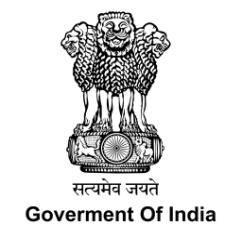 Curriculum VitaeExecutive SummaryPresent Position and Address: Associate Professor (On Deputation), Dr. Ambedkar International Centre, Ministry of Social Justice and Empowerment, Government of India, 15 Janpath, New Delhi – 110001.  Phone:  91-11-47023683email: drvarungulati@gmail.com  and varun.gulati@nic.in Education: 	B.A., Kurukshetra University      		M.A. in English and Education, Kurukshetra University		M. Phil. in English, Ch. Devi Lal University		Ph.D. in English, Himachal Pradesh University 	  Professional Experience: 	2004-05: Lecturer, S.D. College (Lahore), Ambala Cantt	2005-08: Lecturer, S.A. Jain (PG) College, Ambala City	2008-10: Lecturer, AIMT, Ambala City	2010-13: Maharishi Markandeshwar University, Ambala	 	2013-14: GITAM University, Hyderabad	2014- 2018: Shivaji College, University of Delhi, New Delhi 	2018-till date: Dr. Ambedkar International Centre, Government of India (Deputation) Honours: Resource Person at JNU, Linguistic Empowerment Cell in annual workshop on English for Academic Writing: From Synopsis to Thesis Writing, 12 August 2016. Evaluated a PhD thesis of Dinesh Kafle, Centre for English Studies. JNU, New Delhi. Qualified Orientation Program with ‘A’ grade, UGC-HRDC Maulana Azad National Urdu University, Hyderabad – 14 May to 10 June 2015. Qualified Refresher Course in English with ‘A’ grade, UGC-CPDHE, University of Delhi – 02 March to 22 March, 2016.  Best Teacher Award by MM University 2012. Visiting Faculty, Netaji Subhash Institute of Technology, New Delhi. Areas of Interest: Women and Empowerment, Migration, Caste, Gender and Identity, Popular Literature (Ambedkar)     Publications: Fiction-   Literary Critters. New Delhi: Authors Press, 2017.  The Retreat of a Defiant Ruler (Forthcoming).Edited Books- Gulati, Varun., and Myathali Anoop. Contemporary Women’s Writing in India. Lanham, MD: Lexington Books, 2014.*Anoop, Myathali., and Varun Gulati. Scripting Dance in Contemporary India. Lanham, MD: Lexington Books, 2015.Gulati, Varun and Garima Dalal. Multicultural and Marginalized Voices of Postcolonial Literature. Lanham, MD: Lexington Books, 2017.Dalal Garima and Varun Gulati. Innovations and Trends in English Language Teaching. Lanham, MD: Lexington Books, 2018.Gulati, Varun. Hilary Mantel to Eleanor Catton: A Collection of Critical Essays on Booker Prize Winners (Forthcoming).  * Professor Mariam Pirbhai, Wilfrid Lauier University, has reviewed the book in     Contemporary Women’s Writing, a journal of Oxford University Press.  (2016) 10 (2): 296-297. https://mail.google.com/mail/u/0/#inbox/15991c33a2ef0189?projector=1 Chapters in Books- “Rohinton Mistry’s Such a Long Journey: Shadows of Alienation and Identity Problems.” Contemporary Literature in English by South Asian Writers. Ed. Pooja Singal (New Delhi: Radha Publications, 2011) 190-196.“Alienation in the Booker Prize-Winning Novel of Arundhati Roy.” Feminine Fragrance: Reflections on Women’s Writing in English. Ed. Arvind Nawale (New Delhi: Gnosis, 2012). Research Papers- “An Insight into Pratibha Ray’s Women Characters in ‘The Stigma’ and ‘The Blanket.’ Language in India 9:7 (2009): 69-75.  “Girish Karnad’s Yayati – A Tale of Malcontent all Around.” Language in India 9:9 (2009): 172-176. “P.S. Sari’s The Temple Elephant: A Bestiary with Socio-Political and Spiritual Tone.” Language in India 9:11 (2009): 348-357. Tendulkar’s Silence! The Court is in Session: Social Criticism and Individual Tragedy. Language in India 7:8 (2007): 348-357. “Inside the Haveli: A Study.” Language in India 10:02 (2010): 245-253. (Co-author)“Treatment of City in Nayantara Sahgal’s Storm in Chandigarh.” Language in India 10:3 (2010): 80-91.  Taslima Nasrin’s Lajja: A Critique. Language in India (2011) 780-785. “Ammu’s Tragedy: An Alienated Voice of Arundhati Roy’s The God of Small Things.” International Journal of English language, Literature and Translation Studies 3 (2016): 165-169. (Impact Factor 4.365)Jhumpa Lahiri’s “Unaccustomed Earth” – Displacement And Liberation.” Research Journal of English Language and Literature 4(2016) 70-78. (Impact Factor 5.002)Malady And Escape – Reading Kiran Desai’s Hullabaloo in The Guava Orchard. Indian Scholar 3 (IV) (2017) 294-302. “A Female against Autonomy: A Study of Meerabai’s Poetry,” Language in India 17:11 (2017): 344-350. Academic Papers: 	Session Chaired: National Conference, Mapping the Influence of Language, Literature and Culture on Society: A Universal Perspective. Lingaya’s University, 11 November 2016.Organized: National Conference on The English Classroom: Dynamics and Dimensions, GITAM University, Hyderabad, 21-22 February 2014.     Paper Presented: UGC Sponsored National Seminar on Evolution of Indian Fiction in English – Major Trends. MDSD Girls College, 19 January 2008. Paper Presented: UGC Sponsored National Seminar on Post Colonialism and Indian Literatures: Experiences, Texts, Theories, AS College, 18-19 November 2010.   Paper Presented: HEC Sponsored National Seminar on Feminism in Indian Literature, Guru Nanak Girls College, 1-2 December 2010. Paper Presented: Two Day International Conference on Strategic Communication: Learning from Mistakes, UPES, Dehradun, 2-5 November 2011. Paper Presented: DGHE Sponsored National Seminar on Perspectives of Teaching of English in Multi-Lingual Context, MDSD Girls College, 10 March 2012.   Paper Presented: National Conference, Mapping the Influence of Language, Literature and Culture on Society: A Universal Perspective, Lingaya’s University, 11 November 2016.    Paper Presented: Two Day International Conference on Hagiography, Humanism and Caste Hierarchy in Bhakti Movement, Shyam Lal College (Eve). 20-21 October 2016.     Attended: International Symposium on Marriage in Shakespeare, Dr. Sarup Singh Chair, Kurukshetra University – 15 January 2007.Attended: UGC Sponsored National Seminar, Trends in Contemporary Writings in English, Shri Guru Gobind Singh College, 8-9 February 2007. Attended: National Conference on Defining Ambivalent Relationship of Sanskrit and English Language and Literature, SD College, 21 November 2009.   Attended: A Two Day Workshop on Action for Interaction: Classroom Dialogue in the Engineering L2 Context, CBIT, Hyderabad, 22-23 August 2014.   Administrative Experience: Shivaji College-	Co-convener Humanities, Admission Committee Member (For Two Years in each Committee): Purchase, Discipline, Placement Cell, NSS, Internal Assessment, Entrepreneurship Development CellMM University-	Dean, Students’ Welfare (officiating) 	Hostel Warden (Boys) 	Member, Doctoral Research Committee     